Задание по математике1. Заполни пустующие клеточки.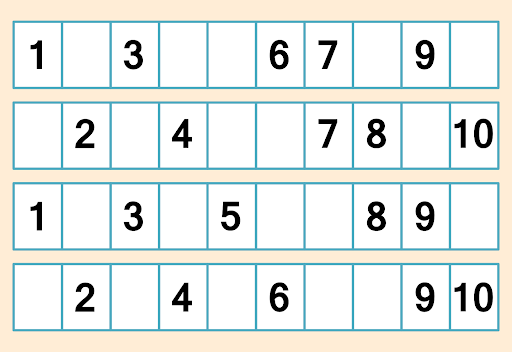 2 Задание. 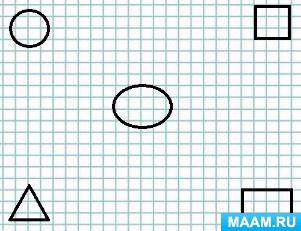 Задание. Закрась синим цветом фигуру в правом верхнем углу.Закрась фигру желтым цветом в левом нижнем углу.В центре закрась фигуру оранжевым цветом.Закрась фигуру зеленым цветом в левом верхнем углу.Закрась фигуру красным цветом в правом нижнем углу.Затем у ребенка спросить какие фигуры и каким цветом он закрасил. И спросить расположение фигур на листе.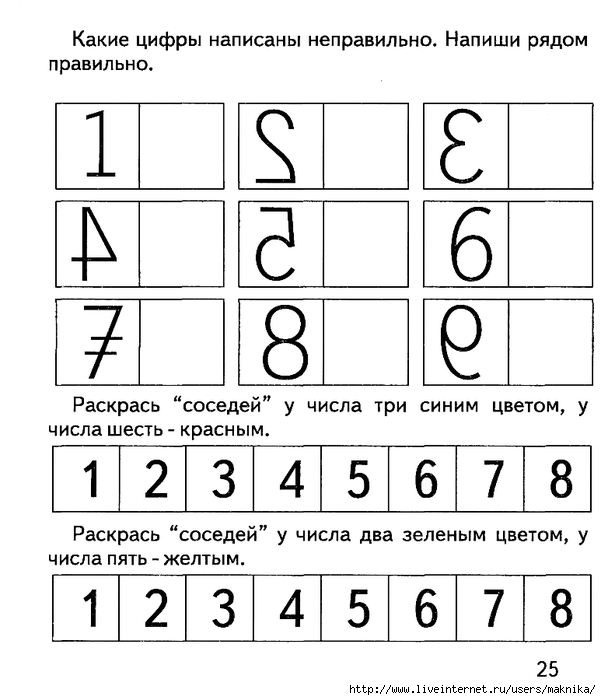 Уважаемые родители!Предлагаем Вам для совместных занятий с ребёнком план на неделю с 5 Мая по 15 Мая в соответствии с образовательной программой вашей возрастной группыТема недели: «День Победы»Дата: 5.05.2020 ВторникОбразовательная область:Окружающий мир - Углублять представления о важных военных сражениях; дать понятие «память», «погибшие», «памятники, ритуале почтения памяти в родном городе; формировать основы патриотизма; чувство уважения к защитникам Родины.Рассматривание - Иллюстрации, фотографии сражений ВОВ 1941 - 1945гг., памятников погибшим; Фотографии ветеранов; Репродукции картин известных художников на военную тематику.https://www.youtube.com/watch?v=MFOVwgqdvNc  песня о ВОВ ( поет детский хор)Образовательная область:РисованиеРисование - «Дети танцуют на празднике в детском саду»Отрабатывать умение изображать фигуру человека в движении. Учить добиваться выразительности образа (хорошо переданные движения, их разнообразие; нарядные платья пляшущих). Закреплять приемы рисования карандашами, умение использовать при закрашивании нажим на карандаш разной силы. Развивать эмоционально положительное отношение к созданию изображений.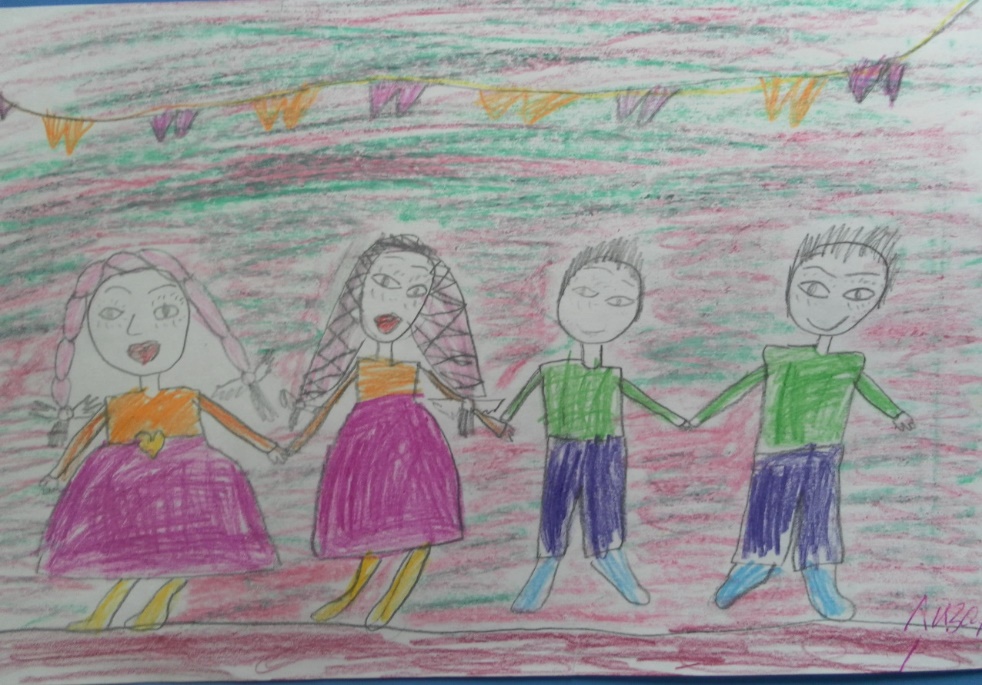 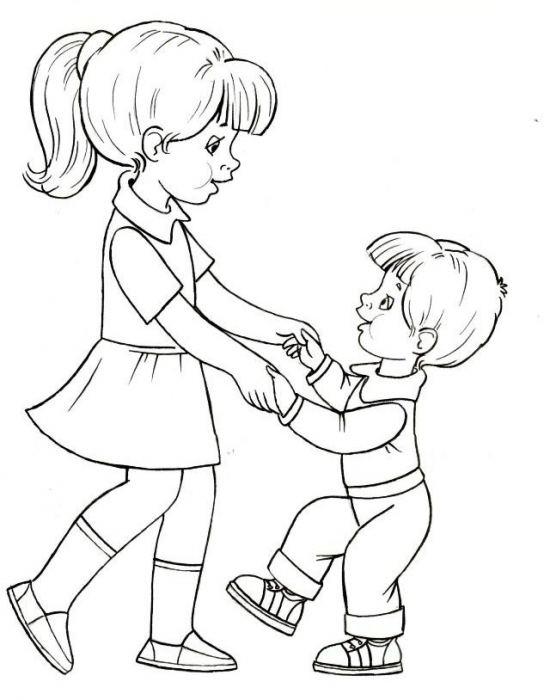 Дата: 6.05.2020 СредаОбразовательная область:Обучение грамоте- Развитие способности проводить звуковой анализ слов и качественно характеризовать звуки. Освоение умения выделять ударный звук в слове. Закрепление представлений о смыслоразличительной роли звука. Развитие способности соотносить слова, состоящие из трех, четырех, пяти звуков, с заданными схемами. Обучение умению проводить графические линии в пространстве рабочей строки.Образовательная область:Лепка - «Девочка пляшет»Развивать умение детей создавать изображение человека в движении. Учить передавать позу, движения. Закреплять умение передавать соотношение частей по величине. Упражнять в использовании различных приемов лепки. Учить сравнивать созданные изображения, находить сходство и различия. Учить отмечать и оценивать выразительность изображений. Рассматривание скульптурных изображений малой формы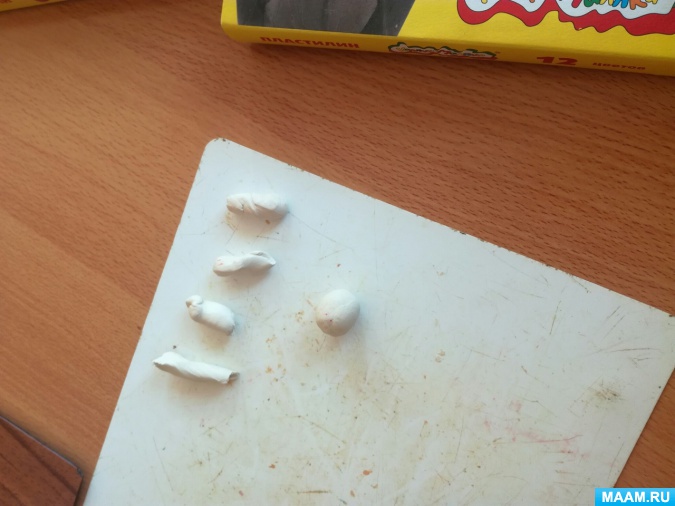 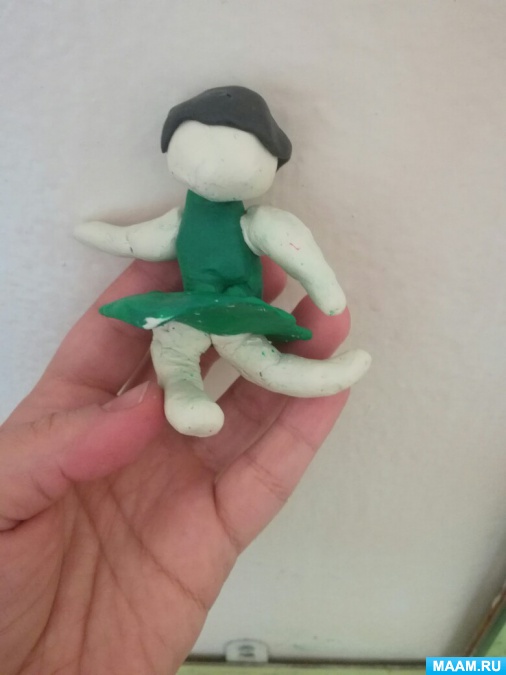 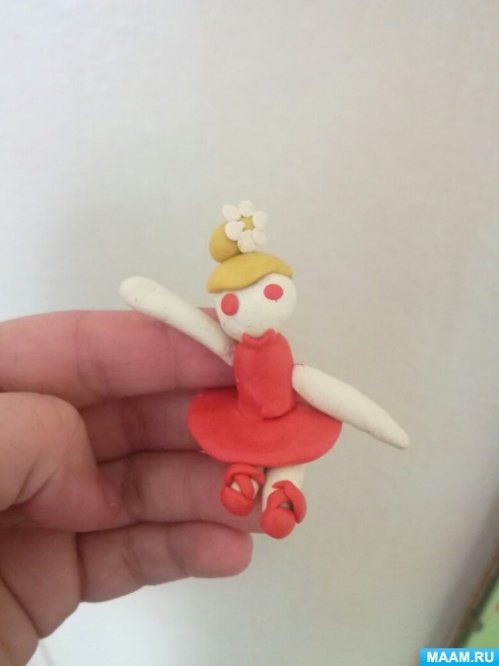 Дата: 7.05.2020  ЧетвергОбразовательная область:Конструктивно – модельная деятельность:Программное содержание:Строим «Танк» из любого строительного материала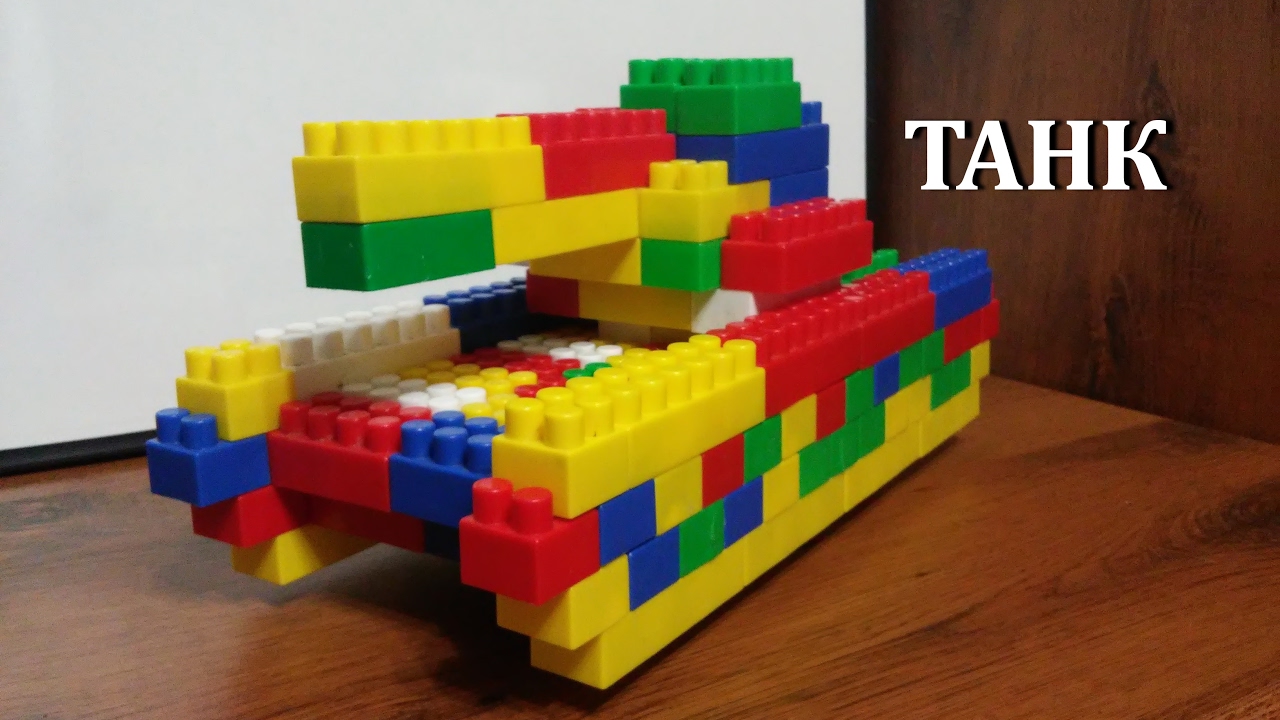 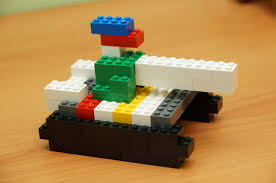 Дата: 8.05.2020 ПятницаОбразовательная область:Математика – Продолжать  Совершенствовать навыки счета в пределах 10; учить понимать отношения рядом стоящих чисел: 6 и 7, 7 и 8, 8 и 9, 9 и 10.Развивать умение ориентироваться на листе бумаги, определять стороны, углы и середину листа.Продолжать формировать умение видеть в окружающих предметах форму знакомых геометрических фигур (плоских). Образовательная область:Рисование - «Салют над городом в честь праздника Победы»Учить детей отражать в рисунке впечатления от праздника Победы; создавать композицию рисунка, располагая внизу дома или кремлевскую башню, а вверху — салют. Развивать художественное творчество, эстетическое восприятие. Закреплять умение готовить нужные цвета, смешивая краски на палитре. Учить образной оценке рисунков (выделяя цветовое решение, детали). Воспитывать чувство гордости за свою Родину.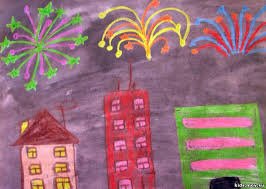 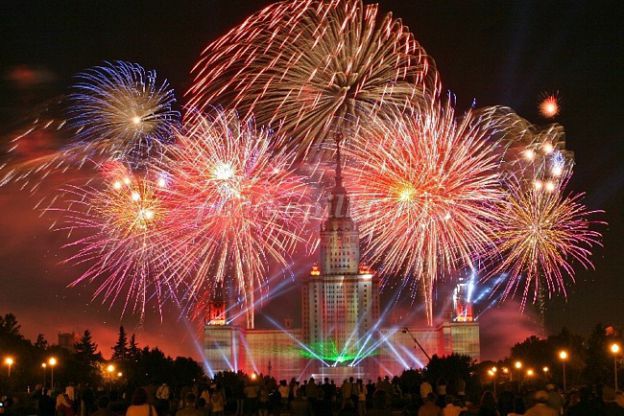 Дата: 12.05.2020 ВторникОбразовательная область:Обучение грамоте - Развитие способности проводить звуковой анализ слов и качественно характеризовать звуки. Освоение умения выделять ударный звук в слове. Закрепление представлений о смыслоразличительной роли звука. Развитие способности соотносить слова, состоящие из трех, четырех, пяти звуков, с заданными схемами. Обучение умению проводить графические линии в пространстве рабочей строки.Дата: 13.05.2020 СредаОбразовательная область:Развитие речи - Расширять кругозор ребенка на базе ближайшего окружения. Упорядочить и систематизировать получаемую информацию; развивать самостоятельную познавательную активность, обогащать сознание детей содержанием, способствующим накоплению знаний об окружающем.Презентация «Из прошлого машин»Иллюстрации о транспорте, загадки, стихи о видах, назначении транспорта.https://nsportal.ru/detskiy-sad/okruzhayushchiy-mir/2014/03/26/istoriya-avtomobilya-ot-kolesa-do-nashikh-dneyпрезентация История от колеса до автомобиляОбразовательная область:Лепка – «Солдаты» Продолжать Развивать умение детей создавать изображение человека в движении. Учить передавать позу, движения. Закреплять умение передавать соотношение частей по величине. Упражнять в использовании различных приемов лепки. Учить сравнивать созданные изображения, находить сходство и различия. Учить отмечать и оценивать выразительность изображений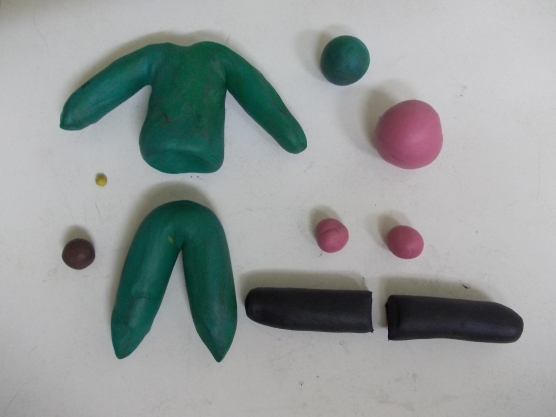 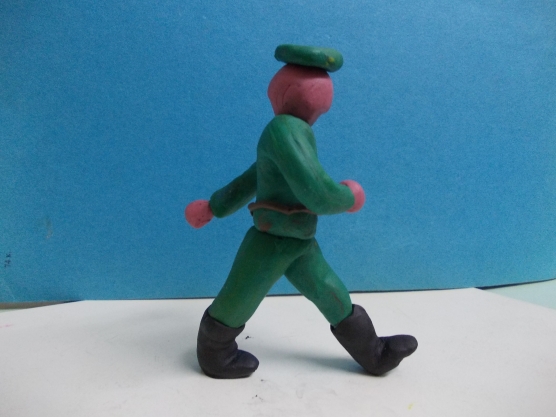 Дата: 14.05.2020  ЧетвергОбразовательная область:Конструктивно – модельная деятельность:Программное содержание:Строим «Самолет» из любого строительного материала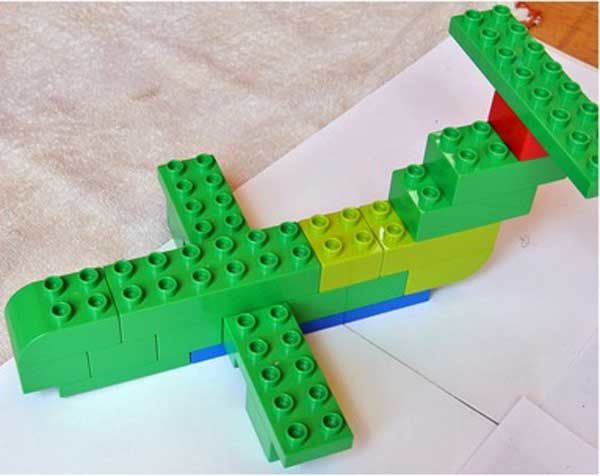 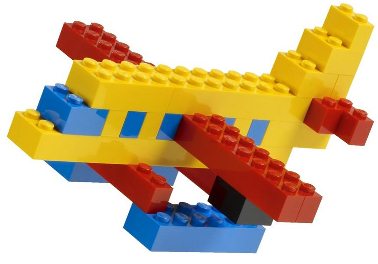 Дата: 15.05.2020 ПятницаОбразовательная область:Математика – Продолжать Совершенствовать умение составлять число 5 из единиц.Упражнять в умении двигаться в заданном направлении.Закреплять умение последовательно называть дни недели, определять, какой день недели сегодня, какой был вчера, какой будет завтра.